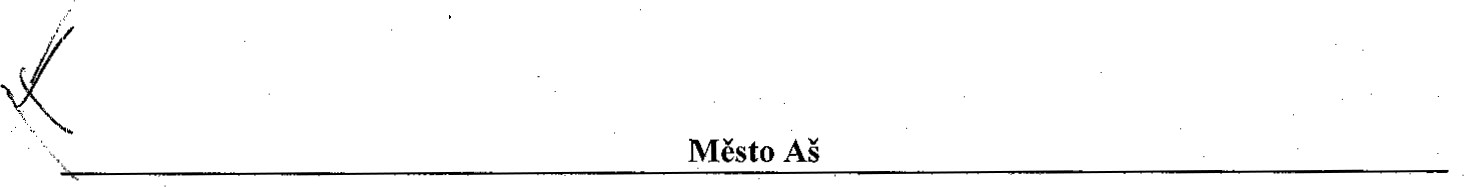 Průvodní list ke smlouvě 0735 1201 71 OOSIdentifikace smlouvy (předmět smlouvy):Popis smlouvy: Servisní smlouva č- 379-0409/2017 - OŠKSPředmět smlouvy:Smluvní partner :Non stop servis s.r.o. M. Rovenské 992/5 č.p.992 Karlovy Vary 17 36017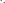 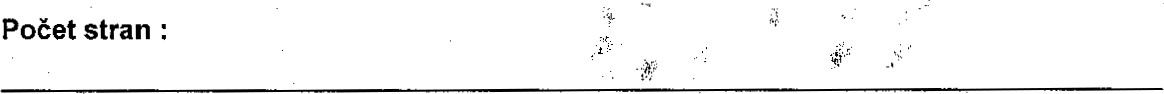 Vyiadřovatelé :Jméno	funkce	termín převzetí a předání (komu)	podpis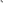 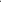 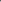 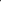 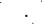 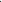 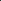 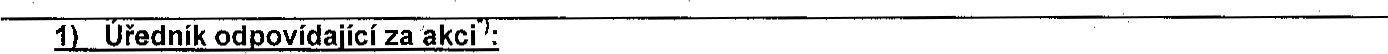 Vaněčková Rašková Blanka	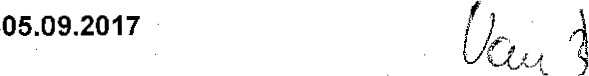 Vyjádření :	doporučujiVyiádření příslušného ved.odboru včetně prohlášení, že smlouva odpovídá usnesení RM nebo ZM, předmětem dalšího vyiádření ie např. soulad s výběrovým řízením, věcná správnost, apod.:název projektu číslo veřejné zakázky: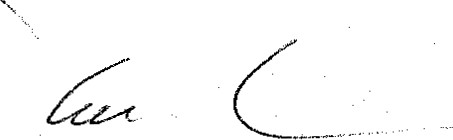 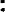 Mikula Jan, Ing.	05.09.2017 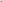 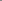 Vyjádření :Vyiádření právníka Mgr. Lucie Kubešové: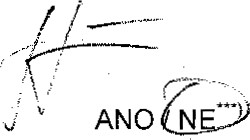 Vyjádření .Smlouva podléhá režimu zveřejnění v CRSVyiádření vedoucí Finančního odboru (správce rozpočtu):Vyjádření .	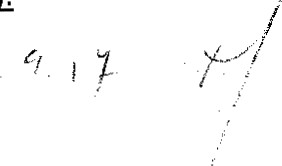 Vyjádření vedoucího oddělení dotací:Vyiádření vedoucí Odboru organizačního a sorávního: Mikula Jan, Ing. 05.09.2017 Vyjádření :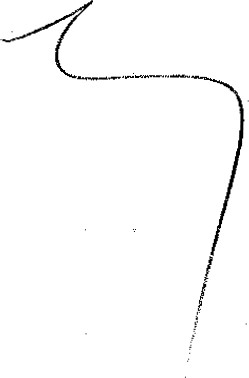 Vyjádření vedoucího Odboru dopravy:Vyjádření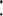 Vyiádření vedoucího Stavebního úřadu:Vyjádření .Vyiádření vedoucího Živnostenského úřadu: Vyjádření .Vyiádření vedoucí Odboru životního prostředí:Vyjádření :Vyjádření vedoucí Odboru sorávy maietku a investic: VyjádřenE .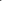 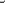 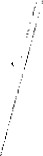 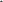 Vyjádření vedoucí Odboru školství, kultury a soortu:Vyjádření .Vyjádření vedoucího Odboru sociálních věcí:Vyjádření .Vyjádření iednatele společnosti TEBYT AŠ, s.r.o. (správa bytů města):Vyjádření :Na vědomí : tajemník Měl.) 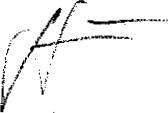 - jestliže úředník odpovídající za akci nebude vyžadovat vyjádření příslušného vedoucího odboru kolonku proškrtne 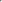 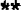 jestliže připomínky, podněty atp. přesáhnou kolonku "Vyjádření”, připojte přílohu — zvláštní list a uved'te tuto skutečnost do kolonky ”Vyjádtení"- nehodící se škrtněte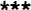 	Servisní smlouva č. 379-0409/2017	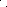 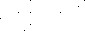 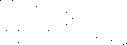 	a	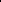 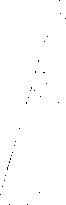 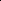 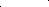  Clánek č. 1 - Předmět smlouvy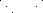 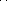 1. Na základě této smlouvy dodavatel zabezpečí dobrý technický stav a provozuschopnost předmětu smlouvy odbornými pracovníky dodavatele a bude dodávat výrobcem stanovený spotřební materiál pro  předmět smlouvy.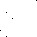 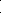 Clánek č. 2 - Povinnosti dodavatele při řádném plnění platebních povinností odběratele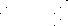 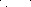 l . Provádět pravidelnou údržbu předmětu smlouvy — servisní prohlídky . Součástí servisní prohlídky je	čistění, seřízení a nastavení el. parametrů a celková kontrola předmětu smlouvy dle pokynů výrobce.	2. Zabezpečit provozuschopnost zařízení a dodávat výrobcem stanovený spotřební materiál pro zařízení.  Dodávky spotřebního materiálu ( tonery ) mohou probíhat kurýrní službou nebo technikem.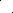 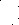 3. Provádět pravidelnou výměnu dílů s určenou životností.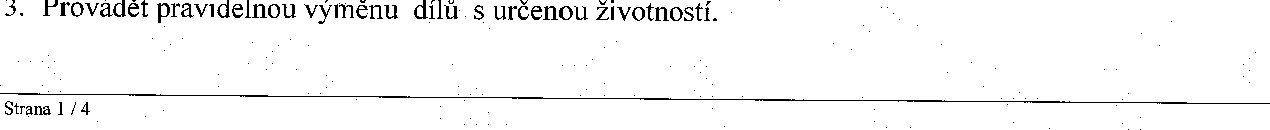 Článek č. 5 — Servisní podmínky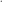 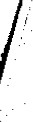 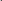 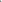 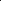 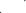 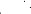 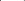 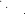 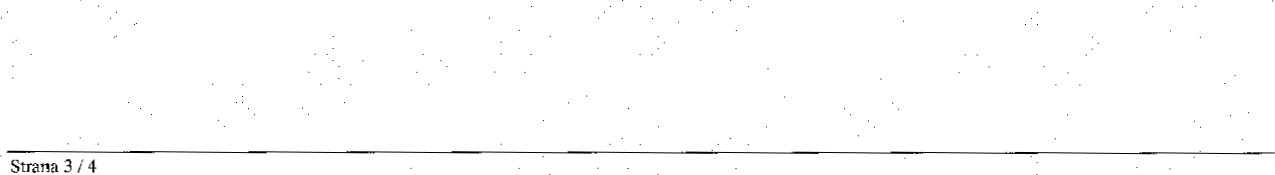  Clánek č. 5 - Závěrečná ustanoveníl . Tato smlouva se uzavírá na dobu neurčitou s výpovědní lhůtou I měsíc.Smlouva nabývá platnosti a účinnosti dnem podpisu oběma smluvními stranami.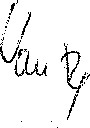 Smlouvu lze zrušit po vzájemné dohodě.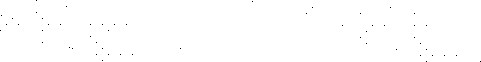 Od smlouvy lze odstoupit pro podstatné porušení jednotlivých ustanovení této smlouvy.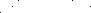 5. Smlouva je vyhotovena ve dvou výtiscích, z nichž každá strana obdrží po jednom.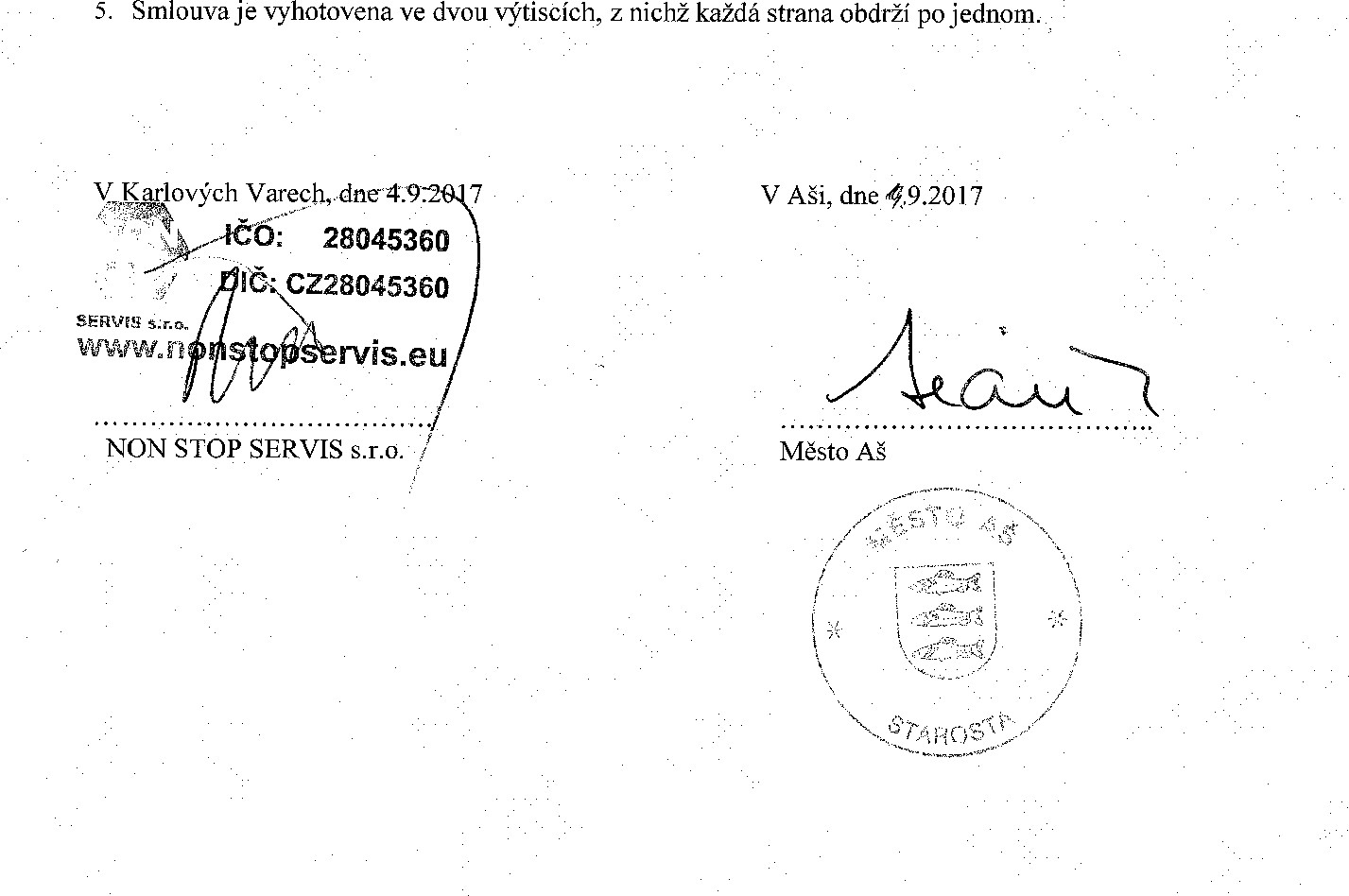 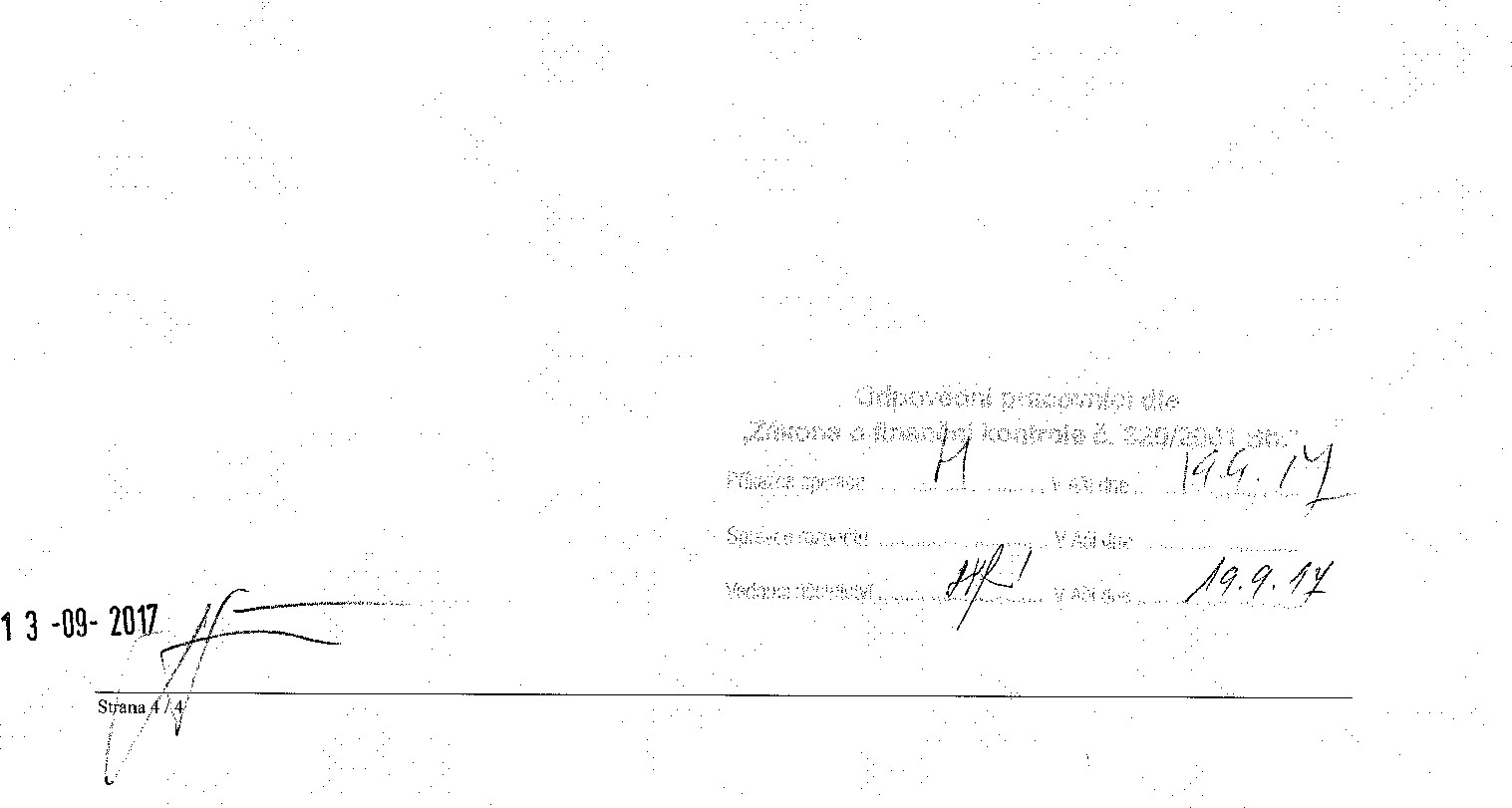 číslo usnesení RM:datum usnesení RMčíslo usnesení ZM:číslo projektu	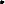 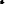 datum usnesení ZM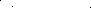 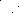 Předmět smlouvy:Zařízení: Ricoh MPC2500, multifunkční zařízení čb + color tiskárna, kopírka, barevný skenervýrobní číslo: L3684500319Předmět smlouvy:Zařízení: Ricoh MPC2500, multifunkční zařízení čb + color tiskárna, kopírka, barevný skenervýrobní číslo: L3684500319Předmět smlouvy:Zařízení: Ricoh MPC2500, multifunkční zařízení čb + color tiskárna, kopírka, barevný skenervýrobní číslo: L3684500319Předmět smlouvy:Zařízení: Ricoh MPC2500, multifunkční zařízení čb + color tiskárna, kopírka, barevný skenervýrobní číslo: L3684500319Předmět smlouvy:Zařízení: Ricoh MPC2500, multifunkční zařízení čb + color tiskárna, kopírka, barevný skenervýrobní číslo: L3684500319Předmět smlouvy:Zařízení: Ricoh MPC2500, multifunkční zařízení čb + color tiskárna, kopírka, barevný skenervýrobní číslo: L3684500319Předmět smlouvy:Zařízení: Ricoh MPC2500, multifunkční zařízení čb + color tiskárna, kopírka, barevný skenervýrobní číslo: L3684500319Odpovědná osoba:Odpovědná osoba:telefon: . . . . . . . . . . . . . .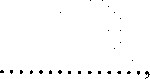 telefon: . . . . . . . . . . . . . .e-mailu: . 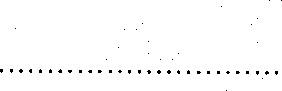 e-mailu: . e-mailu: . Adresa umístění zařízení:Adresa umístění zařízení:Adresa umístění zařízení:Adresa umístění zařízení:Kamenná 52, AšKamenná 52, AšNázev službyNázev službyNázev službySpecifikaceSpecifikaceCena služby měsíčně Kč bez DPHCena služby měsíčně Kč bez DPHCena služby měsíčně Kč bez DPHNáhradní dílyNáhradní dílyNáhradní dílyxx0,000,000,00Práce technikaPráce technikaPráce technikaxx0,000,000,00Servis v místě umístění (doprava na místo)Servis v místě umístění (doprava na místo)Servis v místě umístění (doprava na místo)xx0,000,000,00Spotřební materiálSpotřební materiálSpotřební materiáltonertonerxx0,000,000,00Papír v ceněPapír v ceněPapír v ceněPapír A4, A3 pro laserové tiskárnyPapír A4, A3 pro laserové tiskárny0,000,000,00Bez papíruBez papíruBez papírubez papírubez papíruxx0,000,000,00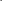 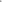 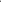 Doplňkové službyDoplňkové službyDoplňkové službyCena služby jednorázověKč bez DPHCena služby jednorázověKč bez DPHNázev službyNázev službySpecifikaceSpecifikaceCena služby jednorázověKč bez DPHCena služby jednorázověKč bez DPHDoprava na adresu umístěníDoprava na adresu umístění0,000,00Instalace bez IT pracíInstalace bez IT pracízahrnuje práci na zařízení, nezahrnuje práci v počítačové síti odběratelezahrnuje práci na zařízení, nezahrnuje práci v počítačové síti odběratele0,000,00Instalace bez IT pracíInstalace bez IT pracízahrnuje práci na zařízení, nezahrnuje práci v počítačové síti odběratelezahrnuje práci na zařízení, nezahrnuje práci v počítačové síti odběrateleIT práceIT práceVšechny práce IT technika v PC síti odběratele nad rámec odpovědnosti poskytovateleVšechny práce IT technika v PC síti odběratele nad rámec odpovědnosti poskytovatele1 ooo,oo1 ooo,ooIT práceIT práceVšechny práce IT technika v PC síti odběratele nad rámec odpovědnosti poskytovateleVšechny práce IT technika v PC síti odběratele nad rámec odpovědnosti poskytovatelehodinová sazbahodinová sazbaZákladní zaškolení obsluhyZákladní zaškolení obsluhyxx0,00 Kč0,00 Kč